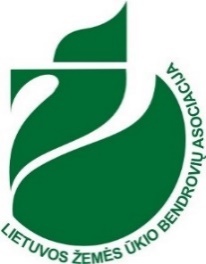 projektasLIETUVOS ŽEMĖS ŪKIO BENDROVIŲ ASOCIACIJANuotolinio seminaro ūkių vadovamsPROGRAMA2022 m. kovo 25 d. (penktadienis)9.00 – 10.00      Dalyvių prisijungimas. Įžanginis žodis.10.00 - 11.00    Finansinės aktualijos, žinotinos vadovui.                         Pranešėjas – auditorius, mokesčių konsultantas A. Kapitanovas.11.00 - 11.20    Aplinkos apsaugos aktualijos ir problemos, dažniausiai pasitaikančios aplinkosaugoje.                          Pranešėjas - Aplinkos apsaugos departamentas prie Aplinkos ministerijos 11.20 - 11.40     Darbo saugos žemės ūkyje svarba ir aktualijos.                          Pranešėjas - Valstybinė darbo inspekcija11.40 – 12.00    Pasėlių deklaravime pasitaikančios klaidos ir dažniausi nusižengimai.                            Pranešėjas – Nacionalinė mokėjimo agentūra prie Žemės ūkio ministerijos12.00 – 12.20    Naujienos augalų apsaugos priemonių naudojime.                          Pranešėjas - Valstybinė augalininkystės tarnyba prie Žemės ūkio ministerijos12.20                 Baigiamasis žodis.                           LŽŪBA prezidentas Petras Puskunigis; generalinis direktorius Jonas Sviderskis.                                                                                                              Lietuvos žemės ūkio bendrovių asociacijos                                                                                         Generalinis direktorius Jonas Sviderskis